REQUERIMENTO N.º 1688/2016Ementa: Informações sobre indícios de desmembramentos em propriedade rural do Bairro Reforma Agrária.Senhor Presidente,Nobres Vereadores:	Considerando percepção de obras de perfuração de poço em pontos da propriedade rural Chácara Florestal localizada na Estrada Luis de Queirós Guimarães KM 6,5.	O Vereador José Henrique Conti requer, nos termos regimentais após a aprovação em plenário, seja encaminhado ao Excelentíssimo Senhor Prefeito Municipal, o seguinte pedido de informação (ões):	Existe algum indício de desmembramento irregular de terrenos na Estrada Luis de Queirós Guimarães (Estrada Macuco – Reforma Agrária Km 6,5), mapa anexo? Se sim, este desmembramento é permitido por Lei nesta região?	Há solicitação para pedido de desmembramento, desdobro ou subdivisão na Prefeitura para esta área?	Quem é o proprietário da referida área demarcada no mapa?	Foi apresentada Declaração de Imóvel Rural?	Foi apresentada certidão atualizada da transcrição imobiliária em que conste a averbação referente à área que possivelmente pretende ser desmembrada?	Há necessidade de autorização estatal para fins de desmembramento da localidade apontada?	Em havendo pedido de desmembramento qual o número de lotes e metragem solicitada?	Tratando-se de imóvel rural, é permitido desmembramento em terreno menor de 20.000 mts?		Em não havendo autorização e verificado andamento de desmembramento de lotes e execução de obras, quais providências serão tomadas pela Municipalidade?	É permitida a criação de chácaras ou sítios de recreio na região apontada?	Foi realizada fiscalização por parte da Prefeitura no local apontado? Se sim, o que ficou constatado?Justificativa:Este vereador apresenta o seguinte questionamento a pedido de munícipes que denunciam possíveis desmembramentos com áreas inferiores às permitidas na região do Bairro Reforma Agrária. Valinhos, aos 21 de Novembro de 2016.Dr. José Henrique ContiVereador – PVMapa anexo.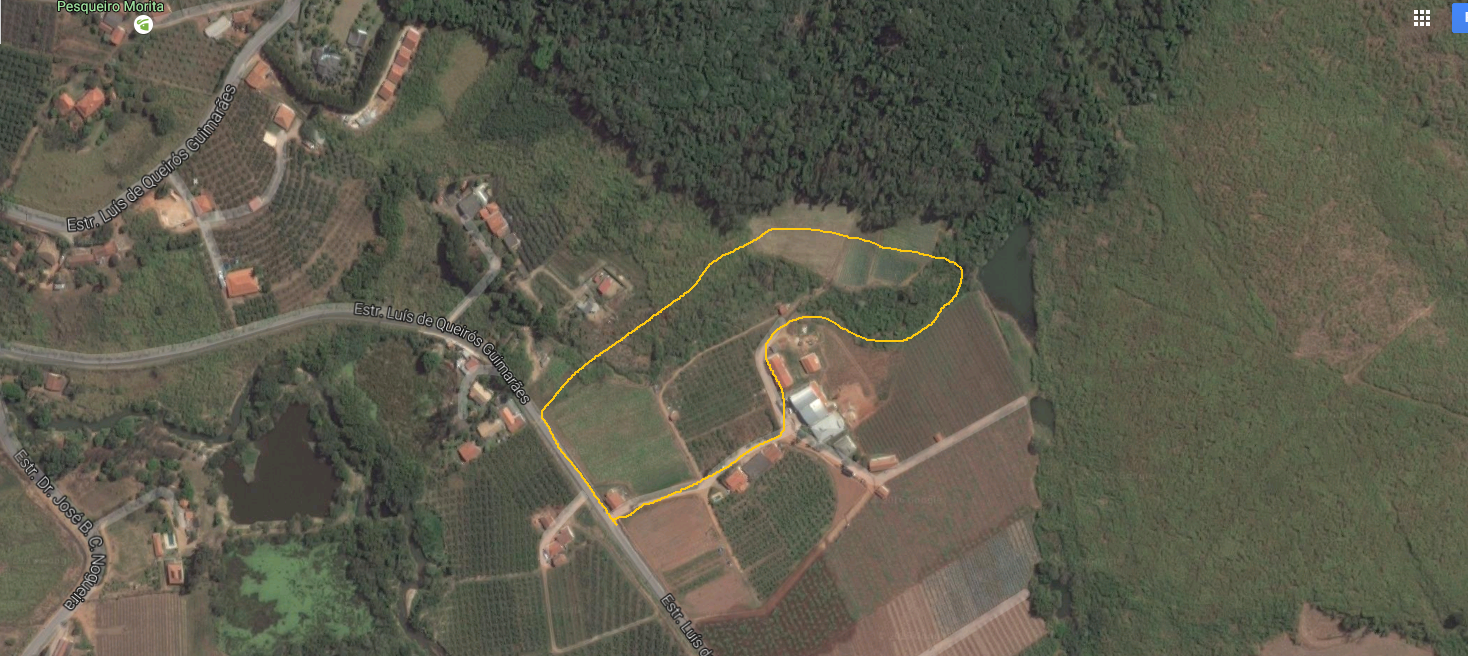 